Name of game:  Up and Down Donkey Challenge Level:
A game for 2- 6 players.

This game used to be sold commercially so some families may have a box hiding in a cupboard! 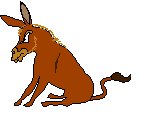 The aim of the game: recognising and ordering numbers from 1 to 10, turn taking To build up six stacks in the middle of the table, face up, in order from 1 at the bottom to 10 on the top. The first player to get rid of all his cards is the winner. If the game has to stop at a pre-arranged time the player with the fewest cards left wins.
What you will need: six sets of one to ten digit cards (see below)

How to play: Shuffle all the cards. Deal them face down to the players.Without looking at them, each player makes a stack, face down in front of them.The player on the left of the dealer turns over her top card. If it is a 1 she can start a stack in the centre and she can go on playing as long as she can put her cards onto the centre stacks (for example if her second card is a 1 or a 2). With the first card she is unable to build onto one of the centre stacks, she starts her own face-up stack in front of herself. This ends her turn.From now on play is a little different, each player can use both stacks in turn: a- Face-up stack: place as many from this stack as possible, in turn, on the centre stack(s) using the rules above or start a new central stack if the card is a 1. When this is impossible move onto the face-down stack. b-Face-down stack:  When this is impossible she turns over the next card of her face-down stack and places it on a centre stack.  If she can't do that, it goes on top of her own face-up stack.Whenever a player puts a card on a centre stack she has another turn. The turn ends when the player has to place a card on her own face-up stack.If a player makes a mistake the other players call out WRONG and each hands her one of her own cards which the wrongdoer puts on her face-down stack.When a player has used up her face-down stack she turns over her face-up stack and carries on.